Krajské koloDopravní soutěže mladých cyklistů KARLOVY VARY2022Svět záchranářů Karlovy Vary17. května 2022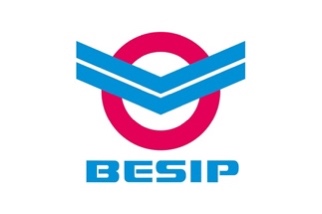 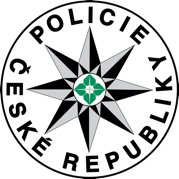 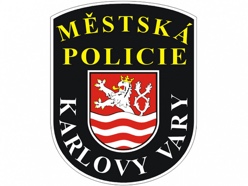 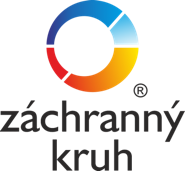 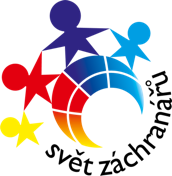 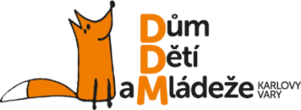 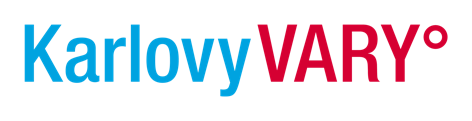 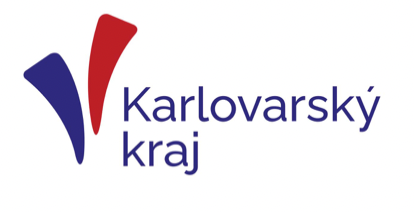 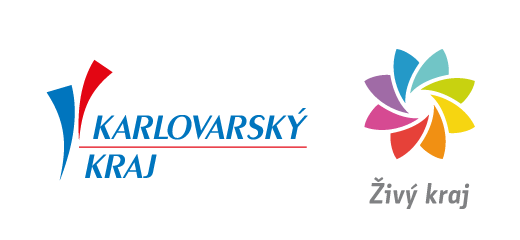 

Milí mladí přátelé, 17. května 2022 se uskuteční krajské kolo Dopravní soutěže mladých cyklistů v areálu Světa záchranářů – Centra zdraví a bezpečí Karlovy Vary, Západní 1822 (za KV arénou). Dopravní soutěž mladých cyklistů je vyvrcholením celoroční výuky dopravní výchovy žáků základních škol. Vy, vítězové okresních kol této soutěže, budete v tomto krajském kole bojovat o putovní pohár hejtmana Karlovarského kraje a postup do mezinárodní soutěže. Z důvodu zrušení celostátního finále Dopravní soutěže mladých cyklistů 2022 v Hradci Králové budou krajská kola DSMC nejvyšší úrovní letošní soutěže. Vítězem DSMC 2022 se stanou ta družstva, která se v krajském kole umístí s nejnižším počtem trestných bodů (v obou věkových kategoriích). Po skončení a vyhodnocení všech krajských kol DSMC bude na www.besip.cz zveřejněno pořadí všech družstev soutěžících v rámci krajských kol v celé ČR, vč. rozpisu trestných bodů za jednotlivé disciplíny. Družstva, která se v krajských kolech DSMC umístila v mladší věkové kategorii (10 – 12 let) na prvním a druhém místě (tj. s nejnižším počtem trestných bodů v rámci celé ČR), postupují do evropského kola soutěže ETEC (European Traffic Education Contest), které každoročně vyhlašuje Mezinárodní automobilová federace (FIA). Tato družstva budou reprezentovat Českou republiku pod hlavičkou příslušného autoklubu (ÚAMK, AČR), který je členem FIA. V případě, že se vybrané družstvo evropského kola soutěže ETEC nemůže účastnit, zúčastní se družstvo/družstva, které/á se umístilo/la jako další v celkovém pořadí.V případě rovnosti získaných trestných bodů rozhoduje lepší výsledek v disciplíně „Testy z pravidel silničního provozu“ .Obě družstva postupující do mezinárodního kola soutěže ETEC se v kompletním složení zúčastní v měsíci srpnu 2022 týdenního přípravného soustředění (včetně pedagogického doprovodu a příslušného krajského koordinátora BESIP). Termín a místo soustředění bude sděleno daným družstvům do 23. června 2022. V případě závažných důvodů (zdravotní stav), které znemožní start dítěte na mezinárodním kole soutěže ETEC, zajistí učitelka/učitel příslušné školy náhradníka/náhradnici.Blahopřejeme všem k postupu do krajského kola.DĚKUJEME všem pedagogům, kteří se podílí na přípravě družstev do soutěžeaPŘEJEME, co nejlepší umístění družstev v krajském finále.V Y H L A Š O V A T E L É  S O U T Ě Ž E :Ministerstvo dopravy – BESIP, Ministerstvo školství, mládeže a tělovýchovy, Policejní prezidium Policie České republiky, Český červený kříž, Ústřední automotoklub ČR, Autoklub České republiky. P O Ř A D A T E L É :Asociace Záchranný kruh, z.s.Dům dětí a mládeže Karlovy VaryKoordinační pracoviště BESIP pro Karlovarský kraj Krajské ředitelství PČR Karlovarského kraje Městská policie Karlovy Vary Magistrát města Karlovy Vary Karlovarský krajSvět záchranářů Karlovy VaryTrivis - SŠV Karlovy Vary, s.r.o.Ředitel soutěže:	plk. Mgr. Pavel Žíha –  Policie ČR, OSDP KŘ KV krajeZástupce ředitele:         Lukáš Hutta - BESIP pro Karlovarský kraj Hlavní organizátor:	Asociace Záchranný kruh, z.s. ve spolupráci Dům dětí a mládeže Karlovy VaryHlavní rozhodčí: 	plk. Mgr. Pavel Žíha  - Policie ČR, OSD, OSDP Karlovy Vary Garant soutěže:	Asociace Záchranný kruh, z.s.: BESIP pro Karlovarský kraj        Vedoucí disciplín:          Pravidla silničního provozu:    	Policie ČR, DI ÚO Karlovy VaryJízda zručnosti:  		MP Karlovy VaryJízda na DDH:	Policie ČR, OSD, OSDP Karlovy VaryPrvní pomoc:			Asociace Záchranný kruh, z.s.Práce s mapou:		Policie ČR, KŘ KKP R O G R A M Krajského kola Dopravní soutěže mladých cyklistů 8:30 	příjezd, prezence, předání rozpisu pořadí jednotlivých disciplín, prohlídka dopravního         	značení a rozmístění kontrolních stanovišť, prohlídka překážek při jízdě zručnosti 9:00 	zahájení soutěže, organizační pokyny 9:30 	vlastní soutěž - dle rozpisu 13:00 – 13:30 vyhodnocení soutěže a předání cen -!!! Prosíme, soutěžní družstva, aby neodjížděly před vyhodnocením soutěže !!! -PROPOZICE SOUTĚŽE Soutěž je společně pořádána pro žáky I. a II. kategorie dle celostátně platných propozic vydaných MD – BESIP na rok 2022, pro dopravní soutěž mladých cyklistů.Účastníky soutěže jsou první dvě vítězná družstva okresních kol DSMC.I. kategorie – věk 10 – 12 let – 4 členná družstva (2 chlapci a 2 dívky)II. kategorie – věk 12 – 16let – 4 členná družstva (2 chlapci a 2 dívky)Požadovaný ročník narození soutěžícího v konkrétní věkové kategorii je stanoven prostým odečtem ročníku narození od číslovky aktuálního kalendářního roku.Náhradník není povolen! Družstvo bude doprovázet dospělá osoba (pedagogický doprovod), která po dobu celé soutěže odpovídá za svěřené žáky a včasný příchod na stanoviště jednotlivých disciplín. Pedagogický doprovod při prezenci předloží PRŮKAZY ZDRAVOTNÍHO POJIŠTĚNÍ svých soutěžících. Při vlastní soutěži nesmí pedagogický doprovod zasahovat při plnění jednotlivých disciplín a u zásad poskytování první pomoci a testu z pravidel provozu na pozemních komunikacích a práce s mapou není přítomen v místnosti, kde se disciplíny plní.Podmínkou účasti v soutěži je včasná nominace žáků (potvrzená přihláška) v termínu do 13. 5. 2022 zaslaná na adresu: DDM Karlovy VaryRybáře, Čankovská 35/9, 360 05 Karlovy VaryStanislav Sivák, mail: sivak@ddmkv.cz, tel.: 725 980 198V případě, že škola zašle přihlášku (nominaci) elektronickou poštou, předá vedení školy pedagogickému doprovodu originál nominace s potvrzením školy, který předá při prezenci. Za správnost údajů odpovídá škola, která vyplňuje a potvrzuje účast svých žáků na přiložené přihlášce. Na pozdější přihlášky nebude brán zřetel a družstvo nebude do krajského kola zařazeno. Přihlášku zaslanou elektronickou poštou vždy potvrdíme. Nepotvrzená přihláška není přijata. R O Z S A H   A   O B S A H   K R A J S K É H O   K O L A V krajském kole DSMC absolvují družstva pět soutěžních disciplín. Výsledek družstva bude dán součtem trestných bodů jeho jednotlivých členů. Obsah jednotlivých disciplín odpovídá požadavkům na znalosti a schopnosti žáků základních škol a navazuje na disciplíny nižších kol DSMC. Soutěžní disciplíny a jejich plnění jsou uvedeny v propozicích vydaných MD – BESIP na rok 2022, pro dopravní soutěž mladých cyklistů: http://www.ibesip.czO B S A H  S O U T Ě Ž E soutěžní disciplíny: 1. Pravidla provozu na pozemních komunikacích - teoretická část – test, Labyrint2. Pravidla provozu na pozemních komunikacích - praktická část - jízda po DDH 3. Jízda zručnosti na kole 4. Zásady poskytování první pomoci (praktická část) Pravidla provozu na pozemních komunikacích TESTKaždý soutěžící obdrží tiskopis s 20 testovými otázkami. Do záznamového lístku - kartičky uvede své jméno a startovní číslo. Na pokyn rozhodčího začne označovat správné odpovědi křížkem (x). Časový limit na vyřešení všech otázek je 20 minut, minutu před jeho uplynutím budou soutěžící upozorněni. Výsledný čas se nehodnotí. V případě, kdy v průběhu časového limitu, před odevzdáním vyplněného lístku, bude chtít opravit soutěžící odpověď, požádá vedoucího disciplíny o změnu. Hodnocení disciplíny: Chybná odpověď, nezaškrtnutí správné odpovědi nebo označení dvou nebo více možných odpovědí u jedné otázky, bude hodnoceno přidělením 5 trestných bodů. 	LABYRINTDisciplínu plní jednotliví členové družstva samostatně. Úkolem soutěžících je nalezení a označení správné cesty z místa A do místa B (průjezd prostorem označeným dopravním značením), a to z pohledu cyklisty. Existuje pouze jedna správná varianta průjezdu daným prostorem. Soutěžící obdrží zvlášť zadání pro I. kategorii (soutěžící má určený startovní bod A a cílový bod B) a pro II. kategorii (soutěžící má určený startovní bod A a po projetí stanoveného průjezdného bodu B se vrací zpět do bodu A)Na plnění této disciplíny je časový limit maximálně10 minut, 1 minutu před koncem časového limitu plnění disciplíny oznámí tuto skutečnost rozhodčí soutěžícím.HODNOCENÍ DISCIPLÍNY: 0 trestných bodů    - za bezchybné splnění úkolu v časovém limitu 2 trestné body        - nesprávné vyznačení trasy (jízda po nesprávné straně jízdního pruhu,           nesprávné najetí na odbočení)5 trestných bodů    - přestupek proti pravidlům silničního provozu (nerespektování dopravní  		          značky, ale navrácení se do původní trasy)		       -vyjetí z trasy a opětovné vrácení se 		       -jízda v protisměru20 trestných bodů  -za nesplnění úkolu – tj. jízda nesprávnou trasou = nedosažení cíle nebo          průjezdného boduMaximální počet bodů, které může jednotlivý soutěžící v této disciplíně získat je 20 bodů! Soutěžící jsou povinni nosit startovní čísla při plnění disciplín. Zásah pedagogického doprovodu při plnění disciplín znamená plný počet trestných bodů pro celé družstvo. 2. Jízda po DDH podle pravidel provozu na pozemních komunikacích Před zahájením soutěže budou mít soutěžící čas na prohlídku dopravního značení a rozmístění kontrolních stanovišť. Skupina čtyř cyklistů absolvuje jízdu po DDH, přičemž každý musí postupně zastavit u 6 kontrolních stanovišť, označených čísly. Kartu s pořadím průjezdu jednotlivých stanovišť si každý soutěžící vylosuje na startu. Zastavení na stanovišti bude soutěžícímu potvrzeno jen tehdy, dodrží-li stanovené pořadí jejich průjezdu. Ke stanovišti musí přijet soutěžící vždy ve směru jízdy, otáčení je povoleno jen za dodržení pravidel provozu na pozemních komunikacích. Časový limit na absolvování disciplíny je 5 minut, poslední minuta bude hlášena rozhodčím. Konec jízdy ohlásí rozhodčí signálem, po jeho zaznění nebude soutěžícímu zaznamenán do kartičky průjezd stanovištěm. V průběhu jízdy bude hodnoceno dodržování pravidel provozu na pozemních komunikacích od zahájení až po návrat zpět na parkoviště. Hodnocení disciplíny: 5 trestných bodu       - za neprojetí kontrolním stanovištěm (chybějící potvrzení)10 trestných bodů    - za každý přestupek proti pravidlům silničního provozu		          - za každý chybně provedený úkon (neotočí se, dá špatné znamení paží,                                                špatně se zařadí)20 trestných bodů     - za každé vjetí do protisměru		           -za jízdu na červenou		           - za nedání přednosti v jízdě		           - za vjetí do zákazu vjezdu50 trestných bodů     - za nesplnění úkolu		           -za bezdůvodné přerušení jízdy		           - za opuštění DDH před časovým limitem V rámci jednoho celkového úkonu se body zásadně nesčítají. Znamená to tedy, že např. při odbočování, když soutěžící vynechá nebo chybně provede některý z dílčích úkonů (neotočí se, dá špatné znamení paží, špatně se zařadí, nedá přednost chodcům apod.), obdrží 5 trestných bodů. 3. Jízda zručnosti na kole Jízdu zručnosti každý soutěžící absolvuje jedenkrát. Před startem prvního soutěžícího provede vedoucí disciplíny se všemi soutěžícími prohlídku trati s uvedením hodnocení jednotlivých překážek. Překážky budou od sebe vzdáleny minimálně cca. 3 metry. Rozměry překážek budou upraveny tak, aby bylo umožněno jejich bezpečné projetí. Startovat se bude v pořadí startovních čísel v družstvu, úkolem soutěžícího je plynulou jízdou překážky absolvovat. Mezi překážkami není dovoleno zastavit, otáčet a znovu do ní najíždět. Po celou dobu jízdy musí soutěžící jet tak, aby byla obě kola trvale ve styku s vozovkou nebo překážkou. Soutěžící projíždí jízdu zručnosti s batohem se zátěží o hmotnosti v I. kategorii 2 kg, ve II. kategorii 3 kg. Čas nebude měřen. Seznam možných překážek pro jízdu zručnosti bez pořadí rozmístění: trychtýř (č. 3)jízda v kruhu – „káča“ (č. 6)výmoly (č. 13)úzká pasáž (č. 14)prkno s pilovitým povrchem (č. 15)puky (č. 11)zastavení na metě (č. 19)slalom se špalíčky (č. 22)Nákresy a rozměry jednotlivých překážek včetně hodnocení disciplíny jsou uvedeny v "Propozicích a pokynech k organizaci DSMC", Ministerstva dopravy - BESIP. Hodnocení disciplíny:2 trestné body     -za dotek překážky tělem,      -za dotek překážky kolem     -za dotek překážky rukou     - upuštění míčku na zem     -za vyjetí jedním kolem z překážky či z vyznačené trati (i za dotek vyznačení          tratě)     -  za dotek jednou nohou země5 trestných bodů  -  za vynechání části překážky (branky, kuželu nebo tyče u slalomu)za dotek oběma nohama zeměza vyjetí z vyznačené tratě (oběma koly) za pád z kola za nezastavení ve vymezeném prostorushození laťky u podjezdové brankyudání chybného čísla u překážky „Změna směru jízdy“ za povalení značící kostkyopakovaný dotek jednou nohou země10 trestných bodů - za vynechání větší části překážky (sjetí z překážky v její první polovině)20 trestných bodů  - za vynechání překážkyNa každé jednotlivé (jednoduché) překážce může soutěžící obdržet maximálně 10 trestných bodů4. Zásady poskytování první pomoci Každý soutěžící ji absolvuje samostatně. Družstvu bude zaznamenán počet trestných bodů každého jednotlivce. Úkoly budou pro každé družstvo stejné, limit pro splnění úkolu je 5 minut. Během plnění úkolu mohou rozhodčí na soutěžícím vyžadovat teoretický komentář. Možné požadované úkoly: Zabezpečení místa nehodyMasivní krváceníBezvědomí - dýcháBezvědomí - nedýcháÚraz hlavy Zlomenina Zaklíněný předmět v ráně ResuscitaceK dispozici budou improvizované prostředky k ošetření "zraněných". Čtyři konkrétní úkoly určí hlavní rozhodčí bezprostředně před zahájením plnění disciplíny. Hodnocení jednotlivých úkolů uvádí Propozice a organizace DSMC Ministerstva dopravy ( www.ibesip.cz ) O R G A N I Z A Č N Í   P O K Y N Y Podrobný výklad jednotlivých disciplín a další upřesnění jejich obsahu a hodnocení provede hlavní organizátor soutěže při zahájením soutěže. Vedoucí družstva převezme obálku se startovními čísly a startovní kartou, kterou čitelně vyplní a obratem odevzdá určenému pořadateli ke zpracování dat. Přidělená startovní čísla jsou soutěžící povinni nosit viditelně při absolvování všech soutěžních disciplín. Pedagogický doprovod odevzdá startovní čísla pořadateli ihned po ukončení poslední disciplíny. Jednotlivé disciplíny jsou hodnoceny přidělováním trestných bodů jednotlivcům podle "Propozic a pokynů k organizaci DSMC", Ministerstva dopravy – BESIP pro rok 2022. Výsledkem družstva se rozumí součet všech trestných bodu, které obdrží jeho členové. Zvítězí družstvo, které obdrží nejmenší počet trestných bodů. Při rovnosti obdržených trestných bodů u dvou nebo více družstev (jednotlivců) rozhodují o pořadí lepší výsledky dosažené v disciplínách v tomto pořadí: 1. test z pravidel provozu 2. jízda zručnosti 3. jízda po DDH podle pravidel Nerozhodnou-li ani tato kritéria, rozhoduje o pořadí "rozjezd" (100 cm širokou a 600 cm dlouhou dráhu musí projet soutěžící co nejpomaleji. Dotek nohou země či pád znamená diskvalifikaci). Soutěžící, který v tomto rozjezdu zvítězí, vybojuje lepší umístění. V případě, kdy soutěžící svévolně neabsolvuje některou disciplínu, je zatížen maximálním počtem trestných bodů, které bylo možno v dané disciplíně obdržet. V případě, kdy soutěžící neabsolvuje disciplínu z vážných zdravotních důvodů (na základě vyjádření zdravotníka), je tomuto soutěžícímu přidělen stejný počet trestných bodů, který obdržel v této disciplíně nejhorší člen daného družstva. Doprava Účastníci této akce dojedou veřejnými dopravními prostředky do místa konání soutěže. Jízdné do místa soutěže je hrazeno pro žáky i pedagogický doprovod. Nekupovat zpáteční jízdné, je proplacena pouze jedna cesta, včetně MHD. Lze použít veřejných dopravních prostředků v souladu se směrnicí MŠMT.Je nutné využít zlevněné jízdné u žáků do 15ti let. U ČD skupinové jízdenky. Soutěžícím dětem bude propláceno poloviční jízdné. Výplatu cestovného zabezpečí pracovníci DDM Karlovy Vary, po předložení platných jízdenek. Vedoucí družstev zajistí příjezd do určeného místa tak, aby bylo možno ve stanoveném čase provést zahájení soutěže. V případě problémů s dopravou řešte individuálně:Stanislav Sivák, mail: sivak@ddmkv.cz, tel.: 725 980 198Stravování Občerstvení včetně pitného režimu bude zajištěno pro všechny účastníky soutěže. Jízdní kola, ochranné přilby Jízdní kola (páčkové brzdy, volnoběžka) zajistí Svět záchranářů Karlovy Vary. Soutěžící si zajistí vlastní ochrannou přilbu. Bezpečnost a ochrana zdraví Bezpečnost a ochranu zdraví žáků a pedagogického doprovodu po dobu dopravy na soutěž, ze soutěže a po celou dobu konání akce zajišťuje a v plném rozsahu odpovídá škola dle § 7 odst. 1 a 2 vyhlášky č. 55/2005 Sb. Doporučená literatura Propozice a pokyny ,,Dopravní soutěž mladých cyklistů“ stahujte na webových stránkách MDČR (aktualizace) pro rok 2022. Přípravné testy pro PSP, vydané MD ČR – viz web ibesip.czPrvní pomoc – vydané MD ČR – viz web ibesip.czVýukové materiály na webu: http://www.ibesip.cz/dopravni-vychova/zaci-zakladni-skoly Protesty Protest muže podat pedagogický doprovod pouze písemně do rukou hlavního rozhodčího. Ten po projednání s jury a rozhodčím disciplíny rozhodne o sporných otázkách a výsledcích. Proti průběhu disciplíny lze protest podat do 15 minut po zveřejnění konečných výsledku. Vklad pro podání protestu činí 500,- Kč, v případě oprávněného protestu bude částka vrácena, v opačném případě bude použita, koordinátorem BESIP pro Karlovarský kraj, jako příspěvek pro dopravní výchovu zdravotně postižených dětí. Družstva se řídí pokyny pořadatelů! V Y H O D N O C E N Í S O U T Ě Ž E Zpracování výsledků zabezpečuje DDM Karlovy Vary. Hodnocení soutěže bude provedeno dle propozic MD – BESIP 2022. Každý člen družstva, včetně pedagogického doprovodu, které se umístí na prvních třech místech, obdrží věcnou cenu. Ceny do soutěže věnuje MD - BESIP, MŠMT ČR, DDM Karlovy Vary, KÚ Karlovarského kraje, Městská policie Karlovy Vary, Policie České republiky Karlovarský kraj Informace k bližšímu zabezpečení soutěže podá: DDM Karlovy VaryRybáře, Čankovská 35/9, 360 05 Karlovy VaryStanislav Sivák, mail: sivak@ddmkv.cz, tel.: 725 980 198ZÁVEREČNÁ USTANOVENÍ Tyto propozice jsou závazné pro všechny účastníky krajského kola DSMC 2022. Případné připomínky a dotazy je nutné vznést nejpozději před zahájením soutěže při prezenci. V případě nepříznivého počasí si pořadatel vyhrazuje právo změny pořadí soutěžních disciplín. V případě nutnosti může ředitel soutěže společně s hlavním rozhodčím a po dohodě s JURY operativně propozice pozměnit. O tom budou všichni účastníci včas informováni. Za poškození věcí, oděvních součástek a jejich ztrátu jsou odpovědní účastníci soutěže. V případě, že škola zaslala přihlášku (nominaci) el. poštou, předá vedení školy pedagogickému doprovodu originál nominace s potvrzením školy, které předá při prezenci. Bez originálu přihlášky, školou řádně potvrzené, nebude družstvo do soutěže zařazeno! Příloha: Přihláška – nominace  Souhlas se zpracováním osobních údajů dětí mladších 16 let Schéma DDHVZOR PŘIHLÁŠKY DO KRAJSKÉHO KOLAPŘIHLÁŠKA – NOMINACEdo „Krajského kola dopravní soutěže mladých cyklistů“Název školy:………………………………………………………………………………………..Adresa školy:………………………………………………………………………………………Telefon:   ………………………………	E-mail:…………………………………….Okres: ………………………………………………Kategorie: (nehodící se škrtněte!)    I. kategorie	II. kategorieÚčast náhradníků není povolena!!!Potvrzuji tímto, že pedagogický doprovod byl řádně seznámen s propozicemi soutěže, a že žádný z nominovaných žáků naší školy nebyl v předcházejícím ročníku celostátní soutěže členem vítězného družstva 1. kategorie. Prohlašuji, že veškeré údaje o členech družstva jsme prověřili, tyto odpovídají  skutečnosti a požadavkům na účast soutěžících  v této soutěži. Beru na vědomí, že v případě mylně uvedených údajů bude družstvo vyloučeno ze soutěže a vysílající škola uhradí pořadateli vzniklé náklady.V		dne					…………………………………………..					razítko školy a podpis zástupce vysílající školyV případě, že škola zašle přihlášku (nominaci) elektronickou poštou, předá vedení školy pedagogickému doprovodu originál nominace s potvrzením školy, který pedagogický doprovod předá při prezenci pořadateli.Bez originálu školou řádně potvrzené přihlášky nebude družstvo zařazeno do soutěže!Každý účastník soutěže musí mít s sebou průkaz zdravotní pojišťovny, jinak nebude připuštěn do soutěže!Souhlas se zpracováním osobních údajůdětí mladších 16 letJá, níže podepsaný (zákonný zástupce):Jméno a příjmení: Datum narození: Trvalé bydliště: tímto uděluji souhlas s dále uvedeným rozsahem a účelem zpracování osobních údajů dítěte:Jméno a příjmení: Datum narození:Trvalé bydliště: Rozsahem zpracování osobních údajů se rozumí:Jméno; příjmení; den, měsíc a rok narození; trvalé bydliště; adresa a název školy; fotografie dítěte.Souhlas je poskytnut za účelem:Získání osobních údajů a pořízení ilustračních materiálů, které mohou být následně využity pro nekomerční aktivity Ministerstva dopravy – samostatného oddělení BESIP. Nekomerční aktivitou se pro potřeby tohoto souhlasu rozumí zejména: Registrace dítěte do oblastního, okresního, krajského a celostátního kola Dopravní soutěže mladých cyklistů, vč. zveřejnění výsledkových listin této soutěže na webu a sociálních sítích.SOUHLASÍM              NESOUHLASÍMRegistrace dítěte na soustředění před Evropským finále dopravní soutěže (v případě, že se umístí na postupovém místě v celostátním finále) a zároveň registrace do Evropského finále dopravní soutěže.SOUHLASÍM              NESOUHLASÍMIlustrační fotografie/videa na web a sociální sítě.SOUHLASÍM              NESOUHLASÍMIlustrační fotografie v tiskových materiálech výukové a vzdělávací povahy.SOUHLASÍM              NESOUHLASÍMDoba zpracování osobních údajů:Osobní údaje budou zpracovávány po dobu nezbytně nutnou pro realizaci účelu zpracování, nejdéle však jeden rok od jejich získání.Zpřístupnění osobních údajů:Ministerstvo dopravy - samostatné oddělení BESIP je oprávněno použít osobní údaje pouze v souladu s výše uvedeným účelem, nebo pro legitimní potřebu státních kontrolních orgánů a orgánů činných v trestním řízení.Ministerstvo dopravy - samostatné oddělení BESIP je oprávněno poskytnout osobní údaje organizaci Centrum služeb pro silniční dopravu, s.p.o., nábřeží Ludvíka Svobody 1222/12, 110 15 Praha 1, za účelem zajištění a organizaci akcí spojených s projektem Dopravní soutěže mladých cyklistů.Ministerstvo dopravy - samostatné oddělení BESIP je oprávněno poskytnout osobní údaje organizaci ÚAMK, Na Strži 9/1837, 140 02 Praha 4, a následně jejím prostřednictvím organizaci FIA (Fédération Internationale de L´Automobile), 8 place de la Concorde, 75008 Paris, France, za účelem možné registrace do mezinárodních soutěží (Evropská dopravní soutěž).Ministerstvo dopravy - samostatné oddělení BESIP je dále oprávněno poskytnout osobní údaje pouze subjektům, spolupracujícím na dosažení primárního účelu, pro který je udělen tento souhlas. S takovými subjekty se Ministerstvo dopravy - samostatné oddělení BESIP zavazuje, uzavřít smlouvu, obsahující stejné podmínky pro zpracování osobních údajů.Soulad zpracování:Zpracování bude probíhat v souladu s příslušnými právními normami o ochraně osobních údajů a s Nařízením Evropského parlamentu a Rady (EU) 2016/679 ze dne 27. dubna 2016 o ochraně fyzických osob v souvislosti se zpracováním osobních údajů a o volném pohybu těchto údajů.Poučení:Byl/a jsem poučen/a o tom, že poskytnutí údajů je dobrovolné. Byl/a jsem v souladu s příslušnou legislativou poučen/a:o svém právu tento souhlas kdykoliv odvolat a to i bez udání důvodu;o svém právu přístupu k těmto údajům a právu na jejich opravu;o svém právu na vymazání těchto údajů, pokud dochází k jejich zpracování v rozporu s ochranou definovanou příslušnou legislativou nebo v rozporu s tímto souhlasem, nebo byl souhlas odvolán;Byl/a jsem také poučen o tom, že tato svá práva mohu uplatnit doručením žádosti na adresu: Ministerstvo dopravy – samostatné oddělení BESIP, nábřeží Ludvíka Svobody 1222/12, 110 15 Praha 1. Ministerstvo dopravy dále jmenovalo pověřence pro ochranu osobních údajů, na kterého se můžete obrátit prostřednictvím kontaktu: Pověřenec pro ochranu osobních údajů, Ministerstvo dopravy, nábřeží Ludvíka Svobody 1222/12, 110 15 Praha 1.V případě, že Vaše práva nebudou řádně plněna máte právo obrátit se na dozorový orgán, kterým je Úřad pro ochranu osobních údajů: Pplk. Sochora 27, 170 00 Praha 7, web: https://www.uoou.cz , e-mail: posta@uoou.cz.Beru na vědomí, že odvolání tohoto souhlasu může ovlivnit dosažení účelu, pro který byl tento souhlas vydán.V: 						dne: Podpis zákonného zástupce:Plánek dopravního hřiště: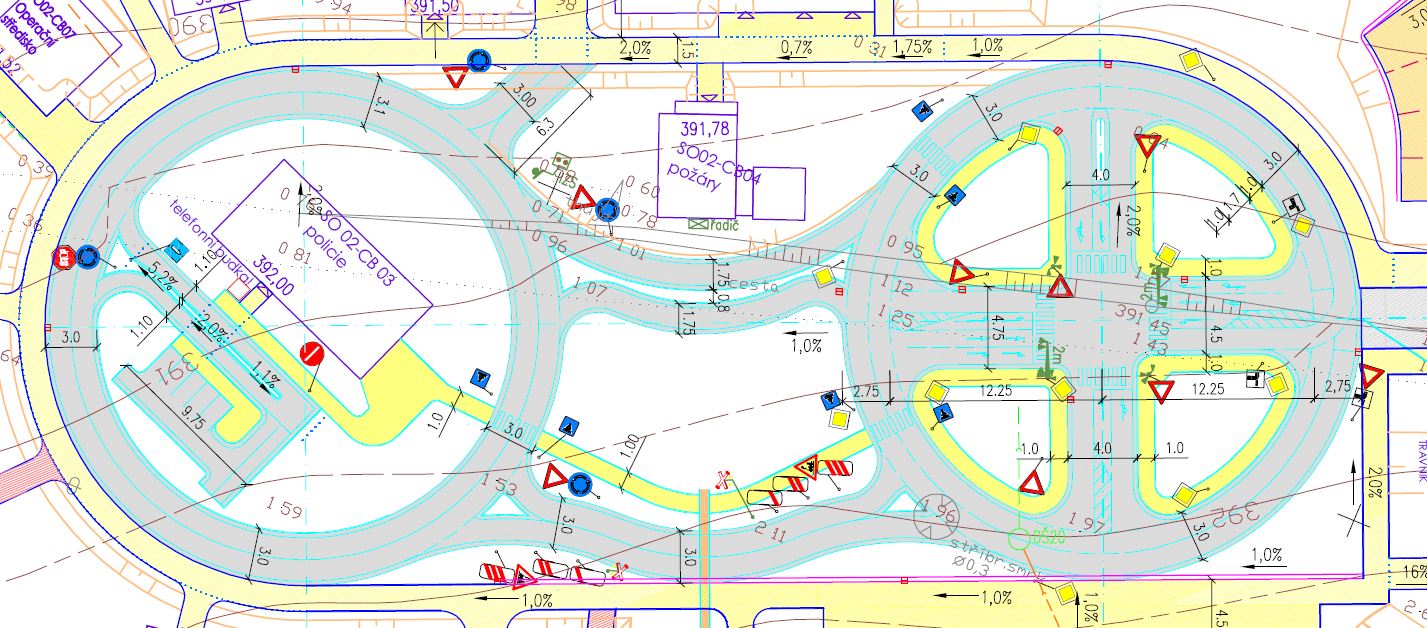 SoutěžícíJménoPříjmeníDatum narozeníAdresa bydlištědívkadívkachlapecchlapecPedagogický doprovodPedagogický doprovodPedagogický doprovodPedagogický doprovodPedagogický doprovodJméno, příjmení, titulJméno, příjmení, titulJméno, příjmení, titulTelefonE – mail